Motivationsschreiben„Hier können Sie ein Zitat einfügen.“ – Der AutorMein Interesse an Ihrem Unternehmen / an der Position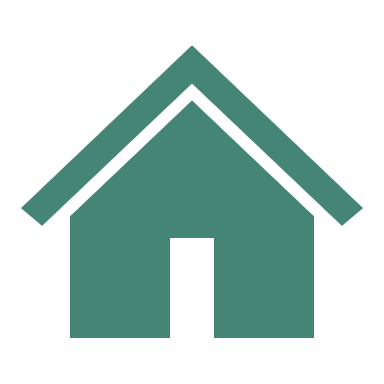 Was macht das Unternehmen interessant für Sie? (Internationales Umfeld, Vielseitigkeit der Produkte oder Kunden, Bekanntheit, etc.)Was macht die Position interessant für Sie? (Ausgeschriebene Tätigkeiten, Vielseitigkeit der Tätigkeiten, etc.)Gibt es ein Produkt o.ä. wofür das Unternehmen besonders steht? (z.B. eine Messe oder eine innovative Technologie)Gab es bereits vorher Berührungspunkte mit dem Unternehmen? Gibt es andere Berührungspunkte? (z.B. regionale Verbundenheit)Zu meiner Person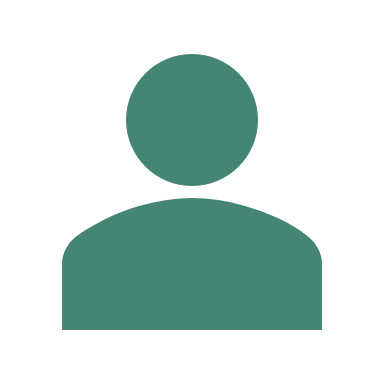 Was zeichnet Sie aus? Hier können Sie sowohl auf Ihren fachlichen Hintergrund eingehen als auch Bezug zu Ihrer Persönlichkeit nehmenWelche Erfolge konnten Sie bereits erzielen?Welche besonderen Fähigkeiten haben Sie, die im Anschreiben keinen Platz gefunden haben?Was unterscheidet Sie von anderen Bewerbern?Meine beruflichen Ziele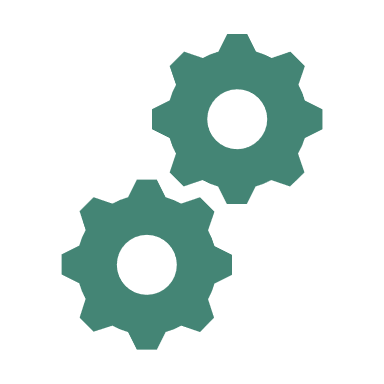 Was sind Ihre kurzfristigen und langfristigen Ziele?Wie passt das mit der Stelle zusammen? / Warum haben Sie sich gerade für diese Stelle als „nächsten Schritt“ entschieden?HINWEIS
Die hier verwendeten Überschriften sind ausschließlich Beispiele und können je nach Bedarf ausgetauscht oder sprachlich verändert werden. „Mein Interesse an Ihrem Unternehmen“ könnte zum Beispiel auch zu „Warum die Beispiel GmbH?“ geändert werden. Statt „Zu meiner Person“ können Sie beispielsweise auch „Warum ich?“ schreiben. Probleme bei der Bewerbung? Wir helfen Ihnen!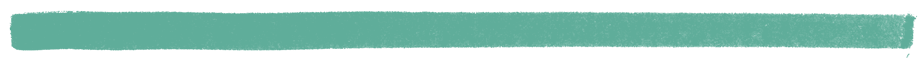 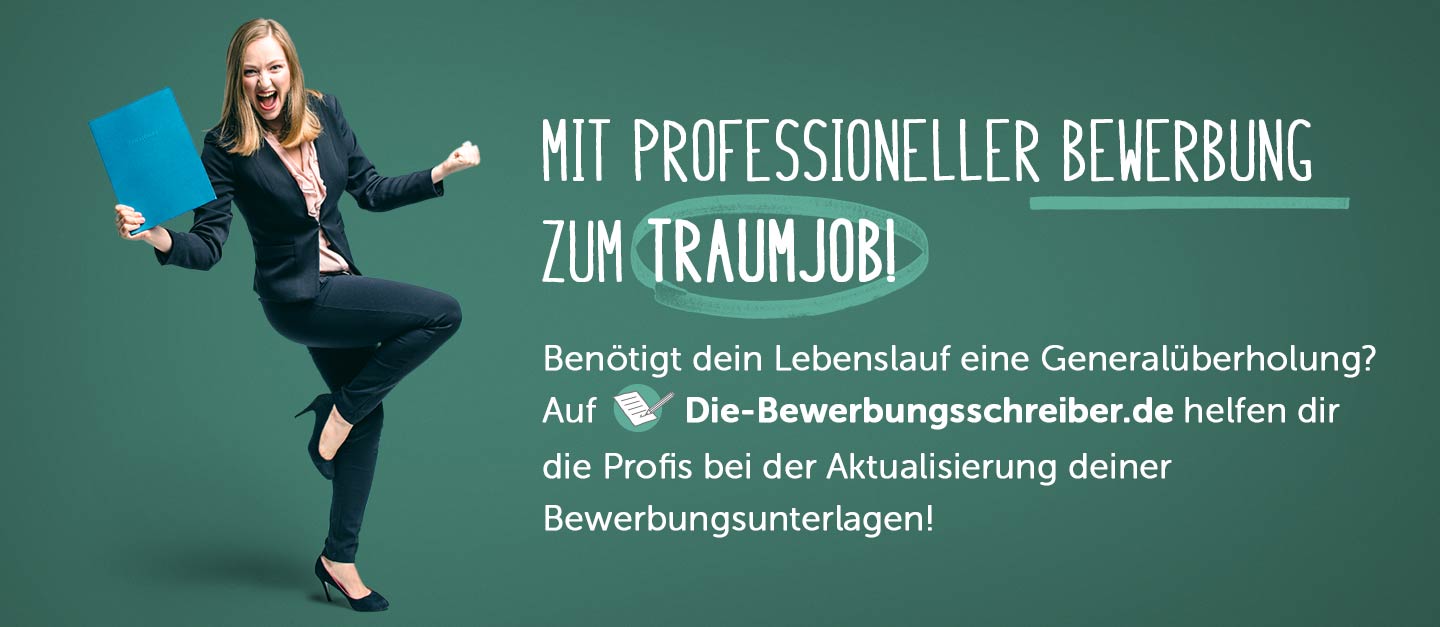 www.die-bewerbungsschreiber.de